МБУК «Центральная  межпоселенческая  библиотека»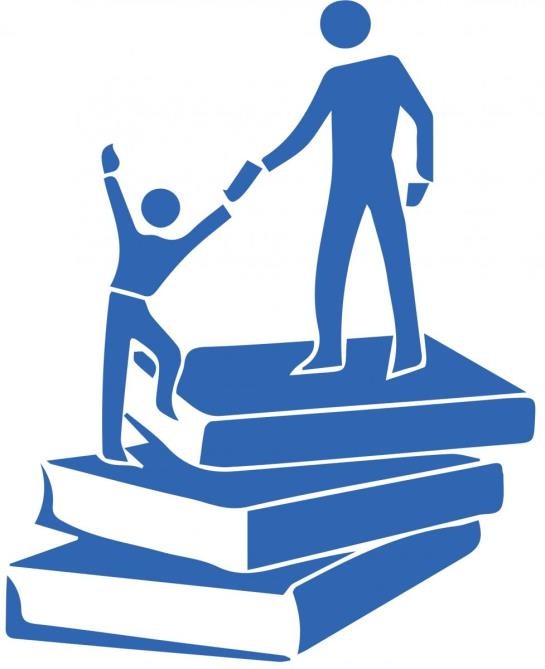 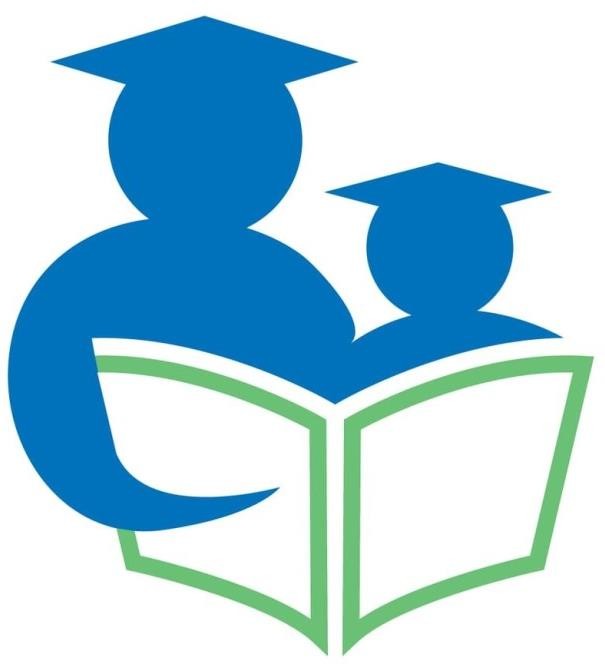 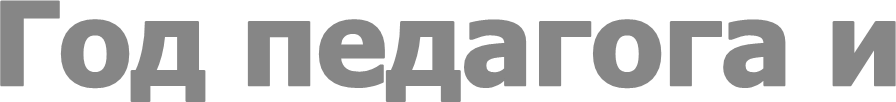 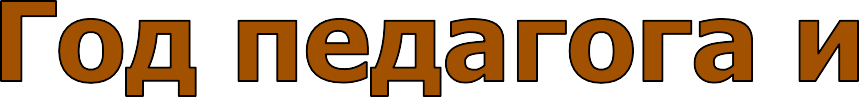 Бугурусланского района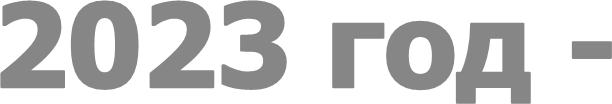 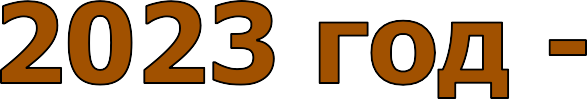 методические рекомендации для библиотек по планированию работы в Год педагога и наставника.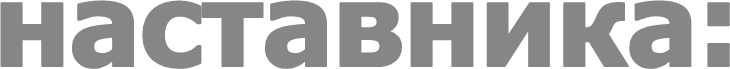 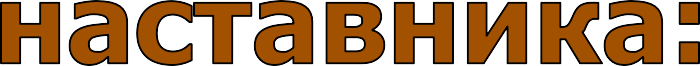 Бугурусланский район2023 г.ОглавлениеВступление	3Документы по эффективности и качеству оказания услуг	4Федеральные программы	4-5Областные целевые программы	5-6Международные десятилетия под эгидой ООН	6Год русского языка как языка межнационального общения. (СНГ)	6-8Объявлено в России	8Методические материалы по проведению мероприятий к Году педагога и наставника	9-11Методические материалы по проведению мероприятий, посвященных жизни и творчеству С.В. Рахманинова	12-13Методические материалы по проведению мероприятий, посвященных жизни и творчеству Р. Гамзатова	14-15Методические материалы по проведению мероприятий, посвященных 80-летию разгрома советскими войсками немецко-фашистских войскв Сталинградской битве	16-17Знаменательные даты, юбилеи и праздники 2023 года	17-33Виды акций по продвижению чтения	34-37Инновационные виды массовых мероприятий	37-39Список литературы	40ВступлениеЦель данных рекомендаций – помочь библиотекарям в разработке годового плана, который обеспечивал бы развитие библиотек и квалифицированное, качественное обслуживание населения библиотечно-информационными услугами в течение календарного года.План работы любой библиотеки определяет:цели, задачи и основные направления деятельности;тематику, содержание, формы и методы работы каждого направления;объемы работы, выражающиеся в системе плановых (статистических) показателей. Основными задачами планирования являются:выявление общественных информационных потребностей населения;определение направлений дальнейшего развития и совершенствования деятельности библиотеки;развитие инновационной деятельности;повышение эффективности и качества работы библиотеки по удовлетворению запросов и интересов пользователей.От того, насколько профессионально, грамотно и качественно составлен план работы, во многом будет зависеть эффективность и продуктивность всей дальнейшей деятельности библиотеки.Хорошо составленный план является залогом позитивных изменений работы в библиотеке и реализации всего запланированного.В издании собраны рекомендации по памятным, юбилейным, знаменательным событиям 2023 года в России и в Оренбургской области, в частности.Методические материалы носят рекомендательный характер, предоставляют возможность творческого подхода к планированию работы в зависимости от текущих и перспективных задач деятельности библиотек.Важно: синим цветом выделены активные ссылки, нажимая на которые вы найдете материал с различных Интернет-ресурсов (нажмите Ctrl + левой кнопкой мыши по ссылке).Документы по эффективности и качеству оказания услуг:ГОСТ Р ИСО 9000-2015. Системы менеджмента качества. Основные положения и словарь.ГОСТ Р ИСО 9001-2015. Системы менеджмента качества. Требования.ГОСТ Р 52872-2019. «Национальный стандарт Российской Федерации. Интернет-ресурсы и другая информация, представленная в электронно-цифровой форме. Приложения для стационарных и мобильных устройств, иные пользовательские интерфейсы.Требования доступности для людей с инвалидностью и других лиц с ограничениями жизнедеятельности».Федеральный закон от 05.12.2017 № 392-ФЗ «О внесении изменений в отдельные законодательные акты Российской Федерации по вопросам совершенствования проведения независимой оценки качества условий оказания услуг организациями в сфере культуры, охраны здоровья, образования, социального обслуживания и федеральными учреждениями медико-социальной экспертизы»Постановление Правительства РФ от 31.05.2018 № 638 «Об утверждении Правил сбора и обобщения информации о качестве условий оказания услуг организациями в сфере культуры, охраны здоровья, образования, социального обслуживания и федеральными учреждениями медико-социальной экспертизы».Приказ Министерства культуры РФ от 20.02.2015 № 277 «Об утверждении требований к содержанию и форме предоставления информации о деятельности организаций культуры, размещаемой на официальных сайтах уполномоченного федерального органа исполнительной власти, органов государственной власти субъектов Российской Федерации, органов местного самоуправления и организаций культуры в сети "Интернет».Приказ Министерства культуры РФ от 27.04.2018 № 599 «Об утверждении показателей, характеризующих общие критерии оценки качества условий оказания услуг организациями культуры».Приказ Министерства труда и социальной защиты РФ от 31.05.2018 № 344н «Об утверждении Единого порядка расчета показателей, характеризующих общие критерии оценки качества условий оказания услуг организациями в сфере культуры, охраны здоровья, образования, социального обслуживания и федеральными учреждениями медико-социальной экспертизы».Федеральные программы https://programs.gov.ru/Portal/home :- «Стратегия развития библиотечного дела в Российской Федерации на период до 2030 года»;- Постановление «О внесении изменений в государственную программу Российской Федерации «Развитие культуры» от 31марта 2021года №516;- Государственная программа Российской Федерации «Обеспечение общественного порядка и противодействие преступности» на 2013 - 2024 годы; https://programs.gov.ru/Portal/programs/passport/08;Государственная программа Российской Федерации «Развитие физической культуры и спорта» на 2013 - 2024 годы; https://programs.gov.ru/Portal/programs/passport/13;Государственная программа Российской Федерации «Региональное развитие» на 2016-2025 годы;Государственная программа Российской Федерации «Охрана окружающей среды» на 2016-2031 годы https://programs.gov.ru/Portal/programs/passport/12;Государственная программа Российской Федерации «Развитие здравоохранения» на 2018 - 2024 годы https://programs.gov.ru/Portal/programs/passport/01;Государственная программа Российской Федерации «Развитие образования» на 2018 - 2025 годы https://programs.gov.ru/Portal/programs/passport/02 ;Государственная программа Российской Федерации «Увековечение памяти погибших при защите Отечества» на 2019−2024 годы https://bazanpa.ru/pravitelstvo-rf-postanovlenie-n1036-ot09082019-h4480979/programma/;Государственная программа Российской Федерации «Информационное общество» на 2019-2030 годы https://programs.gov.ru/Portal/programs/passport/23;Государственная программа Российской Федерации «Научно-технологическое развитие Российской Федерации» на 2019 -2030 годы https://programs.gov.ru/Portal/programs/passport/47;Государственная программа Российской Федерации «Культура» на 2013 - 2030 годы https://programs.gov.ru/Portal/programs/passport/11;Государственная программа Российской Федерации «Комплексное развитие сельских территорий» на 2020 - 2030 годы; https://programs.gov.ru/Portal/programs/passport/48;Государственная программа Российской Федерации «Развитие промышленности и повышение ее конкурентоспособности» на 2021- 2030 годы https://programs.gov.ru/Portal/programs/passport/16;Государственная программа Российской Федерации «Доступная среда» на 2021-2025 годы  https://programs.gov.ru/Portal/programs/passport/04Государственная программа Российской Федерации «Содействие занятости населения» https://programs.gov.ru/Portal/programs/passport/07;Государственная программа Российской Федерации «Социальная поддержка граждан» https://programs.gov.ru/Portal/programs/passport/03;Государственная программа Российской Федерации «Развитие туризма «на 2022 – 2030 годы https://programs.gov.ru/Portal/programs/passport/55.Областные целевые программы https://минэконом.оренбургскаяобласть.рф/np-baza/gos-programmy-to/perechen-gp/ :Государственная программа «Развитие культуры Оренбургской области»  на 2019–2024 годы»;Подпрограмма «Развитие библиотечного дела» на 2019-2024 годы;Региональный  проект «Обеспечение качественно нового развития инфраструктуры культуры»  «Культурная среда»Региональный  проект «Создание условий для реализации творческого потенциала нации»  «Творческие люди» Региональный  проект «Цифровизация услуг и формирование информационного пространства в сфере культуры»  «Цифровая    культура». Закон «О библиотечном деле в Оренбургской области на 2021-2025 гг.»Концепция развития библиотечного дела в Оренбургской области на период до 2025 года, утвержденная постановлением правительства Оренбургской области от 28.07.17 №567-п Муниципальные программы:  - «Развитие культуры в Бугурусланском районе» на 2023 – 2025 годы  -  «Профилактика терроризма и экстремизма на территории Бугурусланского  района Оренбургской области» на 2019 – 2024 гг.  Муниципальное задание МБУК «ЦМБ» на 2021 год и на плановый период 2022 и 2023 годы-   Положение об оценке эффективности деятельности работников МБУК «ЦМБ» от 30.10.16 г. №36	Международные десятилетия под эгидой ООН https://www.un.org/ru/observances/international-decades2021–2030 гг. – Десятилетие по восстановлению экосистем2021–2030 гг. – Десятилетие науки об океане в интересах устойчивого развития2019–2028 гг. – Десятилетие семейных фермерских хозяйств2018–2028 гг. – Десятилетие действий «Вода для устойчивого развития» 2018–2027 гг. – Десятилетие по борьбе за ликвидацию нищеты 2016–2025 гг. – Десятилетие действий по проблемам питания2015–2024 гг. – Международное десятилетие лиц африканского происхождения2014–2024 гг. – Десятилетие устойчивой энергетики для всех2014–2024 гг. – Десятилетие устойчивой энергетики для всехГенеральная ассамблея ООН единогласно приняла резолюцию, инициированную Индией, Бангладеш, Кенией, Непалом, Нигерией, Россией и Сенегалом, и объявила 2023 год Международным годом проса. Постоянный представитель Индии при ООН Т. С. Тирумурти рассказал, что основная цель резолюции — повысить уровень осведомленности людей о производстве этой культуры,ее пользе для здоровья и пригодности проса для выращивания в меняющихся климатических условиях.Совет глав государств Содружества Независимых Государств (СНГ) объявил 2023 год:Год русского языка как языка межнационального общения.23 января – День ручного письма (День почерка). Праздник учрежден в 1977 году с целью напомнить всем нам об уникальности ручного письма, о необходимости практиковаться в нем, о неповторимости почерка каждого человека. Инициатор - Ассоциация производителей пишущих принадлежностей, которая и провозгласила датой «рукописного» праздника 23 января.1 февраля (дата для 2023 года) – Всемирный день чтения вслух. Отмечается с 2010 года по инициативе некоммерческой организации "Lit World". Проводится в первую среду февраля. Цель праздника – показать чтение как способ взаимодействия с окружающим миром и как возможность передачи своих эмоций другому человеку вместе со звучащим словом. Читать интересно! А читать вслух – интересно вдвойне! Ведь при чтении вслух мы делимся своими эмоциями с окружающими, передаем им свое настроение и ощущения от прочитанного.3 февраля – Всемирный день борьбы с ненормативной лексикой. Борьба с ненормативной лексикой ведётся во всём мире: созываются комитеты, привлекаются активисты, изучаются возможные пути решения проблемы.В России по юридическим законам сквернословие рассматривается как нарушение общественного порядка, оскорбление личности. В российском законодательстве предусмотрены меры наказания за нецензурную брань в общественных местах.Академик Д.С. Лихачёв писал: «В основе любых циничных выражений и ругани лежит слабость. По-настоящему сильный человек не будет ругаться. Ведь он уверен, что его слово и так весомо».21 февраля – Международный день родного языка. Провозглашен Генеральной конференцией ЮНЕСКО 17 ноября 1999 года. Отмечается с 2000 года ежегодно 21 февраля, с целью содействия языковому и культурному разнообразию. Дата была выбрана в знак памяти событий, произошедших в Дакке (ныне – столица Бангладеш) 21 февраля 1952 года, когда от пуль полицейских погибли студенты, вышедшие на демонстрацию в защиту своего родного языка бенгали, который они требовали признать одним из государственных языков страны.21 марта – Всемирный день поэзии. Учреждён в 1999 году на 30-й сессии генеральной ассамблеи ЮНЕСКО. В этот день устраивают поэтические концерты, на которых выступают современные поэты – известные и начинающие. Проводятся фестивали, конкурсы, форумы, марафоны, где все желающие могут прочитать стихи известных поэтов. Часто к этой дате приурочивают презентации поэтических сборников.24 мая – День славянской письменности и культуры. Праздник, приуроченный ко дню памяти святых равноапостольных Кирилла и Мефодия, просветителей Словенских. Отмечается как в России, так и в некоторых других славянских странах.24 мая – День филолога. В Россию слово «филология» пришло в XIX веке. До того момента отечественные ученые занимались«словесными науками». Отмечать День филолога начали в конце 80-х — начале 90-х. Сам праздник — международный, а вот в нашу страну он попал благодаря филфаку МГУ — именно здесь эту дату отпраздновали впервые в России.6 июня – День русского языка. Пушкинский день. Установлен указом президента РФ 6 июня 2011 года. В 2010 году этот праздник был учрежден Организацией Объединенных Наций.1 сентября – День знаний. Это праздник человеческой мудрости, научных ценностей, грамотности и образования. 1 сентября не только открываются двери всех учебных заведений, но и отдаётся дань силе человеческого ума, который призван служить добру.      8 сентября – Международный день грамотности. Был учреждён ЮНЕСКО в 1966 году по рекомендации Всемирной конференции министров образования по ликвидации неграмотности (Тегеран, сентябрь 1965 года) – с целью напомнить о важности грамотности в жизни людей и общества и о необходимости укрепления усилий по её распространению. Дата празднования (8 сентября)день открытия этой конференции.22 ноября – День словаря. День словарей и энциклопедий в России отмечается 22 ноября, потому что это день рождения Владимира Ивановича Даля (1801-1872), создателя «Толкового словаря живого великорусского языка». Словарь – это не просто книга: он подводит итог развитию языка и прокладывает ему пути в будущее.29 ноября – День рождения буквы Ё. 29 ноября 1783 года «родилась» буква Ё. Произошло это во время одного из заседаний Санкт-Петербургской Академии наук, во времена правления императрицы Екатерины II. «Матерью» новой буквы можно по праву считать директора академии – княгиню Екатерину Романовну Дашкову, которая обратила внимание ученых на то, что в русской речи давно появился звук, который на письме разными людьми передается по-разному: iолка, иолка – ёлка; матьорый, матïорый – матёрый. Идею княгини Дашковой поддержали ведущие деятели культуры того времени. Одним из первых новую букву начал использовать Гавриил Романович Державин. В печати же она появилась в 1795 году в книге поэта Ивана Ивановича Дмитриева. Известной буква Ё стала благодаря Николаю Михайловичу Карамзину, в связи с чем он до недавнего времени считался её автором.Объявлено в Российской Федерации:Указом № 240 от 29 мая 2017 года Президентом Российской Федерации 2018–2027 годы объявлены в России Десятилетием детства. http://www.kremlin.ru/acts/bank/41954Распоряжением Правительства РФ 3 июня 2017 года принята Концепция программы поддержки детского и юношеского чтения. В рамках направления, касающегося развития инфраструктуры детского и юношеского чтения, предусматриваются:Популяризация семейного чтения как элемента ответственного родительства.Создание в библиотеках современного и привлекательного для детей и родителей пространства.Развитие инновационных библиотечных проектов, направленных на развитие у детей и юношества интереса к чтению.Указом № 231 от 25 апреля 2022 года Президентом Российской Федерации 2022–2031 годы объявлены в РоссииДесятилетием науки и технологий http://publication.pravo.gov.ru/Document/View/0001202204250022?index=0&rangeSize=1 Целями десятилетия названы привлечение молодежи в науку, вовлечение исследователей и разработчиков в решение важныхдля страны задач, повышение доступности информации о достижениях российской науки для граждан.2023 г. – Год педагога и наставника. Указ Президента РФ от 27 июня 2022 г. № 401 http://publication.pravo.gov.ru/Document/View/0001202206270003 «В знак высочайшей общественной значимости профессии учителя 2023 год, год 200-летия со дня рождения одного из основателей российской педагогики Константина ДмитриевичаУшинского, будет посвящен в нашей стране педагогам и наставникам, будет Год учителя, Год педагога», — сказал Президент РФ Владимир Путин.2023 г. – празднование 150-летия со дня рождения С.В. Рахманинова. Указ Президента РФ от 25 января 2020 г. № 62 http://publication.pravo.gov.ru/Document/View/00012020012700052023 г. - празднование 100-летия со дня рождения Р.Г. Гамзатова. Указ Президента РФ от 1 июля 2021 г. № 383 http://publication.pravo.gov.ru/Document/View/00012021070100982023 г. - празднование 80-летия разгрома советскими войсками немецко-фашистских войск в Сталинградской битве. Указ Президента РФ от 15 июля 2022 г. № 457 http://publication.pravo.gov.ru/Document/View/0001202207150007Методические материалы по проведению мероприятий к Году педагога и наставника.Минпросвещения России с 1 сентября 2022 года запускает в российских школах масштабный проект – цикл внеурочных занятий «Разговоры о важном». Во всех школах страны учебная неделя будет начинаться с классного часа «Разговоры о важном», посвященного самым различным темам, волнующим современных ребят. Комплект методических материалов для педагогов может пригодиться и в работе с детьми в библиотеке https://razgovor.edsoo.ru/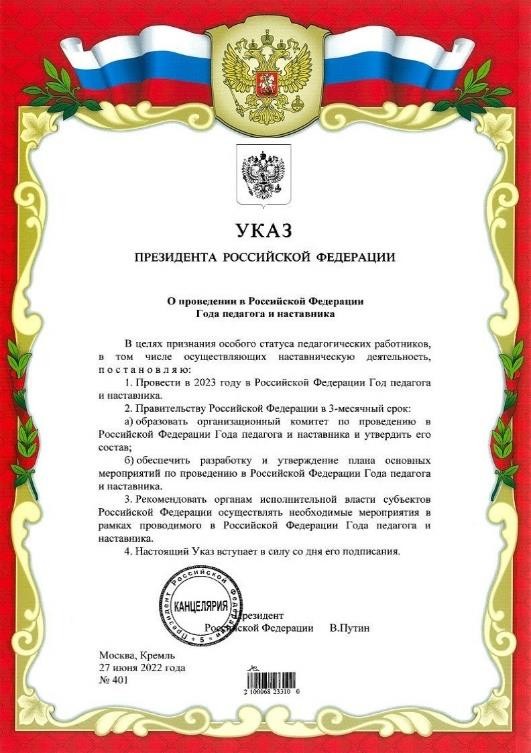 Формы и названия массовых мероприятий: Акция-поздравление «Славим мы величие учителя» Акция «Учитель, которому я благодарен за…» Акция «Учительница первая моя»Беседа «Не смейте забывать учителей» Беседа «Учителям особое почтение»Вечер «Педагог – не звание, педагог – призвание» Вечер-посвящение «Весь этот мир творит учитель» Вечер-чествование «Даруй вам бог терпения…» Выставка рисунков «Осенний букет учителю» День профессии «С указкой по жизни»Информационный час «И это всё о них…» Литературную гостиную «Учитель, человек, писатель». Литературное путешествие «Сказочные школы» Литературное путешествие «Учитель на страницах книг»Литературный час «Большая перемена» Мастер-класс «Осенний букет учителю!» Обзор «Учитель вечен на земле»Обзор литературы « Путеводитель мириадам судеб» Слайд-рассказ «Чистой мудрости родник»Праздничный концерт «Поклон земной вам, наши дорогие» Устный журнал «Учителя – герои наших дней» Фотовыставка «Учитель мастер и творец...»Фотовыставки «Мир школы глазами детей» Час информации «Похвальное слово учителю»Названия выставок: https://woman-gu.ru/nazvanie/meropriyatiya-v-den-uchitelya/ http://www.bolshoyvopros.ru/questions/3898672-kak-nazvat-meroprijatie-k-dnju-uchitelja-gde-najti-primery-nazvanij.html2. Электронные ресурсы:Сценарии проведения Дня учителя (18 сценариев) https://scenarii.ru/scenario/index1.php?raz=2&prazd=1005&page=1Сценарии проведения Дня учителя (19 сценариев) https://kladraz.ru/scenari/dlja-shkoly/den-uchitelja-scenari/page-1- Сценарий концерта «Литературный микс в честь учителя» https://rosuchebnik.ru/material/stsenariy-kontserta-literaturnyy-miks-v-chest- uchitelya/- Сценарий мероприятия ко Дню учителя: «Спасибо Вам, Учителя!» https://nsportal.ru/shkola/vneklassnaya- rabota/library/2013/10/18/stsenariy-meropriyatiya-ko-dnyu-uchitelya-spasibo-vamСценарий праздника ко Дню учителя https://stihi.ru/2019/10/06/3963Сценарий концерта ко Дню учителя https://infourok.ru/scenariy_koncerta_den_uchitelya-124929.htmСценарий концерта "День учителя-2016" https://infourok.ru/scenariy-koncerta-den-uchitelya-1179915.htmlПраздник мудрости, знаний, труда! урок для учителей в день Учителя. https://infourok.ru/prazdnik-mudrosti-znaniytruda-urok-dlya- uchiteley-v-den-uchitelya-435912.htmlБеседа для детей о профессии Учитель https://ped-kopilka.ru/shkolnye-prazdniki/den-uchitelja/detjam-o-profesi-uchitel.htmlСтихи об учителях https://2dubrovno.schools.by/pages/biblioteka-uchitelju-stihi-ob-uchiteljah38 стихотворений русских и зарубежных поэтов-классиков про учителей, а также интересные произведения современных авторов https://poemata.ru/poems/teacher/Весёлые и современные песни про учителей https://detskie-pesni.com/prazdniki/den-uchitelja/- «День педагога -  праздник мудрости, знаний, труда!» https://rosuchebnik.ru/material/stsenariy-den-pedagoga-prazdnik-mudrosti- znaniy-truda/Подборка книг «Образ учителя в художественной литературе» http://pizhankalib.ru/2018/10/obraz-uchitelya-v-xudozhestvennoj- literature/Рекомендательный список «Учитель на страницах книг» https://library- school.my1.ru/news/rekomendatelnyj_spisok_literatury_uchitel_na_stranicakh_knig/2019-10-03-107Виртуальная выставка «Сказочные школы» https://det-rezh.ucoz.ru/load/virtualnye_vystavki/shkoly_byvajut_raznye/2-1-0-292- Презентации:«Профессия - Учитель» https://infourok.ru/prezentaciya-na-temu-professiya-uchitel-784314.html«Профессия – ПЕДАГОГ» https://uchitelya.com/pedagogika/192081-prezentaciya-professiya-pedagog.html- «Школа. Учитель» https://nsportal.ru/detskiy-sad/okruzhayushchiy-mir/2016/06/20/prezentatsiya-k-nod-oznakomlenie-s-okruzhayushchim- 0«Профессия УЧИТЕЛЬ» https://znanio.ru/media/prezentatsiya-o-professii-uchitel-2671198Мудрые цитаты об учителях:Великий тот учитель, который проникается делом, какому учит. (Катон Старший)Учитель творит Человека. Эти мудрые и весомые слова можно сказать только о матери и об отце. (В. Сухомлинский)И учитель, прохаживающийся в тени храма в окружении учеников, дарит им не мудрость свою, а только веру и способность любить.Если он действительно мудр, он не пригласит вас в дом своей мудрости, а лишь подведет вас к порогу вашего собственного ума. (Халиль Джебран)Учитель для школы - это то же самое, что солнце для вселенной. Он источник той силы, которая приводит в движение всю машину. Последняя заржавеет в мёртвом оцепенении, если он не сумеет вдохнуть в неё жизнь и движение... (А. Дистервег)Учитель – это человек, который выращивает две мысли там, где раньше росла одна. (Э. Хоббард) Ученик никогда не превзойдет учителя, если видит в нем образец, а не соперника. (В. Белинский) Вся гордость учителя в учениках, в росте посеянных им семян. (Д. Менделеев)Учитель, могущий наделить своих воспитанников способностью находить радость в труде, должен быть увенчан лаврами. (Э. Хоббард)Если вы владеете знанием, дайте другим зажечь от него свои светильники. (Т. Фуллер) Плохой учитель преподносит истину, хороший учит ее находить. (А. Дистервег)Методические материалы по проведению мероприятий, посвященных жизни и творчеству С.В. Рахманинова.Официальный сайт: https://rahmaninov.ru/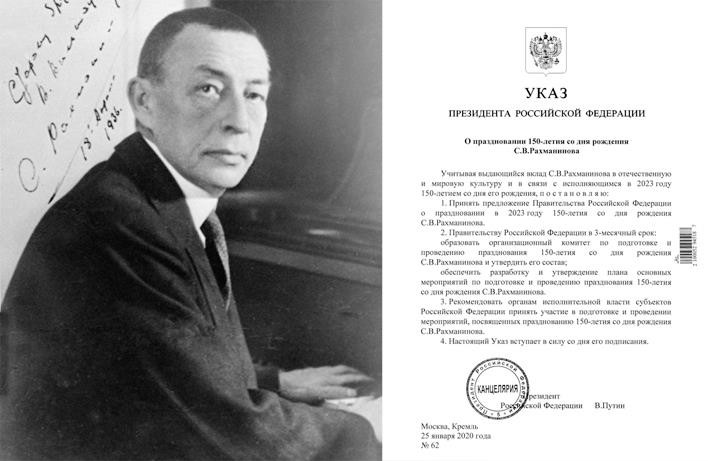 Биография https://biographe.ru/znamenitosti/sergey-rahmaninov/Биография на портале «Культура» https://www.culture.ru/persons/8301/sergei- rakhmaninovСочинения С. Рахманинова https://senar.ru/worksГруппа творчества русского композитора, дирижера, пианиста Сергея Васильевича Рахманинова ВК: https://vk.com/rachmaninoffsergeiПрезентация "Жизнь и творчество Сергея Рахманинова " [Электронный ресурс] – Режим доступа: http://www.myshared.ru/slide/845924 (дата обращения 09.09.2022).Игра «За семью печатями» (С.В. Рахманинов) [Электронный ресурс] – Режим доступа:https://урок.рф/library/igra_za_semyu_pechatyami_s_v_rahmaninov_102801.html (дата обращения 09.09.2022).Сценарий мероприятия, посвящённого 145-летию со дня рождения Сергея Васильевича Рахманинова. [Электронный ресурс] – Режим доступа: https://uchitelya.com/literatura/132610-scenariy-meropriyatiya-posvyaschennogo-145-letiyu-so-dnya-rozhdeniya- sergeya-vasilevicha-rahmaninova.html (дата обращения 09.09.2022).МУЗЫКАЛЬНО-ЛИТЕРАТУРНАЯ ГОСТИНАЯ посвященная творчеству Сергея Васильевича Рахманинова [Электронный ресурс] – Режим доступа: https://pandia.ru/text/78/323/42520.php (дата обращения 09.09.2022).Музыкальный час для старшеклассников "С.В. Рахманинов — один из самых выдающихся композиторов XX века" [Электронный ресурс] – Режим доступа: https://urok.1sept.ru/articles/560147 (дата обращения 09.09.2022).Сценарий музыкальной гостиной на тему " Сергей Рахманинов - истинный колокол России!" [Электронный ресурс] – Режим доступа: https://infourok.ru/scenarij-muzykalnoj-gostinoj-na-temu-sergej-rahmaninov-istinnyj-kolokol-rossii-5487948.html (дата обращения 09.09.2022).Сценарий концерта-лекции "С.В.Рахманинов - певец русской души" [Электронный ресурс] – Режим доступа: https://nsportal.ru/shkola/dopolnitelnoe-obrazovanie/library/2011/12/03/stsenariy-kontserta-lektsii-svrakhmaninov-pevets (дата обращения 09.09.2022).Творческий вечер «С любовью к Родине. Сергей Васильевич Рахманинов» [Электронный ресурс] – Режим доступа: https://multiurok.ru/files/tvorcheskii-vecher-s-liuboviu-k-rodine-sergei-vasi.html (дата обращения 09.09.2022).Презентации по жизни и творчеству С. Рахманинова:Презентация "Жизнь и творчество Сергея Рахманинова " [Электронный ресурс] – Режим доступа: http://www.myshared.ru/slide/845924 (дата обращения 09.09.2022).«Жизнь и творчество Рахманинова» [Электронный ресурс] – Режим доступа: https://nsportal.ru/shkola/muzyka/library/2016/03/21/zhizn-i-tvorchestvo-sergeya-rahmaninova, (дата обращения 09.09.2022).«Жизнь и творчество Рахманинова» [Электронный ресурс] – Режим доступа: https://infourok.ru/prezentaciya-po-mhk-s- vrahmaninov-zhizn-i-tvorchestvo-kl-1655978.html (дата обращения 09.09.2022).«Жизнь и творчество Рахманинова» [Электронный ресурс] – Режим доступа: https://ppt4web.ru/literatura/rakhmaninov-sv-zhizn-i- tvorchestvo.html (дата обращения 09.09.2022).«Творчество С.В. Рахманинова» [Электронный ресурс] – Режим доступа: https://uchitelya.com/music/88423-prezentaciya- tvorchestvo-sergeya-vasilevicha-rahmaninova.html (дата обращения 09.09.2022).«С.В. Рахманинов» [Электронный ресурс] – Режим доступа: http://www.myshared.ru/slide/214956 (дата обращения 09.09.2022).«Знакомый и незнакомый С.В. Рахманинов» [Электронный ресурс] – Режим доступа: https://kopilkaurokov.ru/muzika/presentacii/priezientatsiia-znakomyi-i-nieznakomyi-s-v-rakhmaninov (дата обращения 09.09.2022).«С.В. Рахманинов» [Электронный ресурс] – Режим доступа: https://pptcloud.ru/music/sergey-vasilievich-rahmaninov-1873-1943 (дата обращения 09.09.2022).С.В. Рахманинов. Жизнь и творчество – фильм https://www.youtube.com/watch?v=8AZsvwpfFAEСергей Рахманинов. Любовь вопреки. – фильм https://dzen.ru/video/watch/62359e8207c2780d76115166Методические материалы по проведению мероприятий, посвященных жизни и творчеству Р.Г. ГамзатоваОфициальный сайт http://www.rasulgamzatov.ru/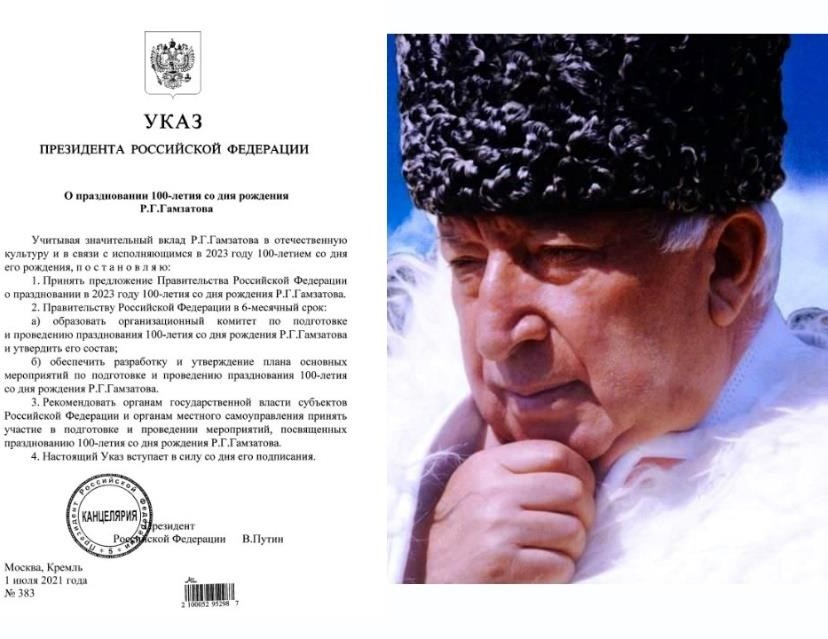 Все стихи Расула Гамзатова: https://rupoem.ru/gamzatov/all.aspxСценарий мероприятия "Жизнь и творчество Расула Гамзатова " [Электронный ресурс] – Режим доступа: https://infourok.ru/scenariy- meropriyatiya-zhizn-i-tvorchestvo-rasula-gamzatova-1983253.html (дата обращения 09.09.2022).Презентация - Внеклассное мероприятие «Расул Гамзатов - певец добра и человечности» [Электронный ресурс] – Режим доступа: https://lusana.ru/presentation/7301 (дата обращения 09.09.2022).Литературный вечер «Поэт эпохи» (к 90-летию со дня рождения Расула Гамзатова) [Электронный ресурс] – Режим доступа: https://pandia.ru/text/80/501/11837.php (дата обращения 09.09.2022).«Поэзия души великого Расула», к 100-летию Р.Г. Гамзатова – презентация [Электронный ресурс] –Режим доступа https://pervomai-biblio.ru/2021/08/31/поэзия-души-великого-расула-к-100-летию/ (дата обращения 09.09.2022).Музыкально-литературный вечер "Вся жизнь моя- в стихах моих" [Электронный ресурс] – Режим доступа: https://kopilkaurokov.ru/literatura/meropriyatia/muzykalno_literaturnyi_vecher_vsia_zhizn_moia_v_stikhakh_moikh (дата обращения 09.09.2022).Сценарий открытого мероприятия, посвященное творчеству Расула Гамзатова «Поэт всех времен и народов». [Электронный ресурс] – Режим доступа: https://nsportal.ru/shkola/literatura/library/2020/06/20/stsenariy-otkrytogo-meropriyatiya-posvyashchennoe- tvorchestvu (дата обращения 09.09.2022).Сценарий мероприятия "Горец, верный Дагестану", посвященное памяти великого поэта Расула Гамзатова [Электронный ресурс]– Режим доступа: https://multiurok.ru/files/stsenarii-meropriiatiia-gorets-vernyi-dagestanu-po.html (дата обращения 09.09.2022).Литературно-музыкальный вечер, посвященный жизни и творчеству Расула Гамзатова «Мы живем, чтобы оставить след…» (посвященный 90-летию со дня рождения Расула Гамзатова) [Электронный ресурс] – Режим доступа:https://www.prodlenka.org/metodicheskie-razrabotki/66145-literaturno-muzykalnyj-vecher-posvjaschennyj- (дата обращения 09.09.2022).Читательская конференция, посвящённая творчеству народного поэта Дагестана Расула Гамзатова / МКОУ «Кищинская СОШ им. Г. Сулейманова» - [Электронный ресурс] – Режим доступа: https://infourok.ru/chitatelskaya-konferenciya-po-tvorchestvu-rasula- gamzatova-3001421.html (дата обращения 09.09.2022).«Жизнь, остановись, поговорим» (Час познания о жизни и творчестве дагестанского поэта и писателя Расула Гамзатова») [Электронный ресурс] – Режим доступа http://chitaemgamzatova.blogspot.com/p/blog-page.html (дата обращения 09.09.2022).«Певец родного края» [Электронный ресурс] – Режим доступа https://worldofteacher.com/6258-vneklassnoe-meropriyatie-pevec-rodnogo-kraya- posvyaschennoe-tvorchestvu-narodnogo-poeta-dagestana-rasula-gamzatova.html (дата обращения 09.09.2022).Сценарий праздника "У очага Расула Гамзатова" [Электронный ресурс] –Режим доступа https://cgbproekt.blogspot.com/p/blog- page_2735.html (дата обращения 09.09.2022).Сценарий литературно – музыкальной гостиной, посвященной 90-летию Расула Гамзатова. «Певец земли родной …». [Электронный ресурс] –Режим доступа https://rasulbaisev.blogspot.com/2013/03/90.html (дата обращения 09.09.2022).Сценарий мероприятия «Поклонитесь белым журавлям» [Электронный ресурс] –Режим доступа https://infourok.ru/meropriyatie- posvyashennoe-pamyati-narodnogo-poeta-dagestana-rasula-gamzatova-poklonites-belym-zhuravlyam-5047239.html(дата обращения 09.09.2022).- «Путешествие в поэзию Гамзатова» [Электронный ресурс] –Режим доступа http://nowbibl.ru/puteshestvie-v-poe-ziyu-r-gamzatova/ (дата обращения 09.09.2022).«Мой Дагестан. Исповедь» - фильм о Р. Гамзатове https://www.youtube.com/watch?v=5Ev8mncecns«Фильм о Расуле Гамзатове» https://www.youtube.com/watch?v=bIvZ3x944dg«Поэтическое наследие Расула Гамзатова» - фильм https://www.youtube.com/watch?v=ZrvvfjIj4hcМетодические материалы по проведению мероприятий,посвященных 80-летию разгрома советскими войсками немецко-фашистских войск в Сталинградской битве.Официальный сайт https://stalingrad-battle.ru/Сайт Волгоградской областной думы. Сталинградская битва https://volgoduma.ru/vlg-region/80-year/План основных мероприятий по подготовке и проведению празднования 80-летия разгрома советскими войсками немецко- фашистских войск в Сталинградской битве, утвержденный Правительством РФ: https://clck.ru/322PhBСценарий мероприятия "Сталинградская битва " [Электронный ресурс] – Режим доступа: https://infourok.ru/scenariy-vneklassnogo- meropriyatiya-stalingradskaya-bitva-3563093.html (дата обращения 09.09.2022).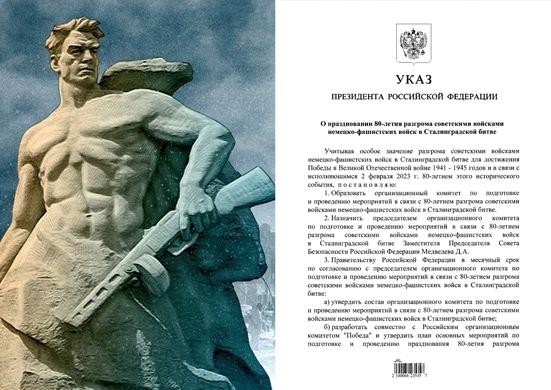 Сценарий мероприятия "Сталинградская битва" [Электронный ресурс] – Режим доступа: https://m- school14.ru/images/Едынак_2020_2.pdf (дата обращения 09.09.2022).Сценарий мероприятия "Это нашей истории строки " [Электронный ресурс] – Режим доступа: https://miroslava- folk.ru/stal_bitva (дата обращения 09.09.2022).Сценарий мероприятия "Ты в памяти и сердце, Мталинград " [Электронный ресурс] – Режим доступа: https://multiurok.ru/files/stsenarii-shkolnogo-meropriiatiia-ty-v-pamiati-i- s.html (дата обращения 09.09.2022).Сценарий мероприятия "Сталинградская высота" [Электронный ресурс] – Режим доступа: https://znanio.ru/media/stalingradskaya-vysota-stsenarij-vneklassnog-meropriyatiya-posvyaschennogo-79-letiyu-stalingradskoj-bitvy- 2787702 (дата обращения 09.09.2022).Сценарий мероприятия- исторический час "Сталинградская битва " [Электронный ресурс] – Режим доступа: http://www.lysva- library.ru/download/pdf/Сценарий%20мероприятия%20-%20Сталинградская%20битва.pdf (дата обращения 09.09.2022).Сценарий мероприятия "Великая битва на Волге " [Электронный ресурс] – Режим доступа: https://урок.рф/library/vneklassnoe_meropriyatie_velikaya_bitva_na_volge_175238.html (дата обращения 09.09.2022).Сценарий мероприятия "Сталинград: 200 дней мужества и стойкости " [Электронный ресурс] – Режим доступа: https://urok.1sept.ru/articles/655136 (дата обращения 09.09.2022).9.  Сценарий мероприятия "Сталинградская битва – начало перелома в Великой Отечественной войне " [Электронный ресурс] – Режим доступа: https://koncpekt.ru/nachalnye-klassy/raznoe/6419-vospitatelnoe-meropriyatie-stalingradskaya-bitva.html (дата обращения 09.09.2022).Виды акций по продвижению чтения(материалы для проведений библиотечных акций из опыта работы российских и зарубежных библиотек)АКЦИЯ: ДЕНЬ РОЖДЕНИЯ ЧИТАТЕЛЯВ день рождения именинника ожидают поздравления, подарки и маленькие сюрпризы.АКЦИЯ «ПРИВЕДИ ДРУГА В БИБЛИОТЕКУ»9 июня отмечают самый замечательный и добрый праздник – Международный день друзей. Предложить нашим читателям приводить своих друзей и подруг в библиотеку. Подарки тем, кто приведет и тому, кого привели.АКЦИЯ «КНИГА ГОДА».Суть акции заключается в выборе участниками художественных произведений отечественной или мировой литературы, независимо от года написания, издания книги, по следующим номинациям:- «Книга года» - книга, которая понравилась, пришлась по душе, полюбилась, потрясла, оставила сильное впечатление.- «Книга - разочарование» - книга, которая не произвела на читателя особого впечатления.- «Антикнига» - книга, которую невозможно дочитать до конца.- «Книга для друга» - книга, которую можно рекомендовать прочитать другому.- «Книга семейного чтения» - книга для чтения в кругу семьи. Участники Акции, чей выбор произведения совпадает с окончательными результатами «Книги года» - получит подарок от библиотеки.АКЦИЯ «ПОДВЕШЕННАЯ КНИГА».Условия акции: любой читатель может «подвесить» на неделю свою самую любимую книгу, со своей рецензией (мнением, эмоциями). Акция запускается на 3 месяца, по результатам акции будут составлены именные рекомендательные списки любимых книг активных участников, а также создан список самых рейтинговых книг библиотеки! Для библиотекарей интерес состоит в том, что данная акция призвана активизировать книговыдачу, помогает в создании рекомендательных списков чтения, позволяет вести дневник чтения своих читателейПРОМО-АКЦИЯ «ФЛЕШМОБ «ГОРОД С КНИГОЙ».В акции приняли участие студенты Владимирского государственного университета, сотрудники областной научной библиотеки и областной специальной библиотеки для слепых. Флешмоб открыл ряд мероприятий Областного фестиваля книги и чтения «Открытая книга». Ровно в 16.00 в руках у участников появились книги и литературные журналы, плакаты и листовки, призывающие к чтению. Все эти средства были направлены на привлечение внимания прохожих к читающим людям.БУККРОССИНГ «ПРЕВРАТИМ ВЕСЬ МИР В БИБЛИОТЕКУ!»В людных местах города – в парках, на детских площадках, у фонтанов, на парапетах подземных переходов и остановках – появились самые разные книги. Это и произведения русских классиков, и яркие книжки для малышей, детективы, краеведческая литература, приключения и фантастика. На книгах — яркие фирменные наклейки с правилами участия в акции.ВЕСЕННЯЯ НЕДЕЛЯ ДОБРАБлаготворительная акция для многодетных, неполных, опекунских семей и воспитанников детского дома. В течение недели библиотека проводит праздничные программы, дарит сувениры, книги участникам акции, проводит беспроигрышную лотерею.«КНИГА - СЮРПРИЗ»Библиотекой предлагались упакованные в подарочную бумагу подборки литературы, как книжные новинки, так и незаслуженно забытые книги. Для подростков и юношества были представлены книги о ровесниках.АКЦИЯ "ИНТЕРНЕТ-ПРОДЛЁНКА"30 сентября – день Интернета в России. Впервые 30 сентября в Коми республиканской юношеской библиотеке была объявлена«продленка». Все отделы работали до 22 часов! Читатели могли записаться в библиотеку после ее официального закрытия.А в зале электронной информации с 19 до 22 часов 3 часа любители Интернета смогли окунуться во Всемирную паутину совершенно бесплатно. А у кого был с собой ноутбук - весь день мог пользоваться интернетом с помощью WI-FI.ЛЕТНЯЯ АКЦИЯ «ОТПУСКНОЙ КНИЖНЫЙ НАБОР»В течение июня, июля и августа на абонементе для всех читателей предлагаются готовые тематические книжные подборки художественной и научно-популярной литературы. Постоянные читатели уже взяли на дом несколько наборов, отзывы самые положительные.«НОЧНАЯ КНИГА»: опыт ночных чтений г. УльяновскаАкция проводилась в помещении известного в городе театра-студии Enfant Terrible в привычное для книголюбов время - перед сном. В нем все необычно, первое впечатление - примерно так выглядят немецкие таверны. Чтобы пройти в зал, надо поучаствовать в викторине. На двери в центре зала - портреты писателей. Это выставка-викторина. Надо узнать писателя, а о других можно догадаться по подсказкам. Любители ночного чтения фотографируются у рамки несуществующего зеркала и разглядывают самую необычную елку - символы разных эпох.  На ней - чайники, игрушки и масса других, обнаруженных на чердаке старого дома, предметов.В следующем зале качающийся стол. У него нет ножек, потому что он висит на четырех цепях. Зал тоже необычный: сцена внизу, а зрители - наверху. Звучит музыка в стиле «кантри». Играет музыкальный коллектив «Гарцующий пони». Четыре произведения немецких и русских авторов читают артисты театра-студии.БАТТЛ ПОЭТОВ.Баттл поэтов – это литературная игра, своеобразное соревнование, в её центре - живой поэт, артистично исполняющий собственный поэтический текст. Чтобы стать участником баттла, мало быть талантливым автором, необходимо быть ещё достаточно смелым человеком, ведь судить поэтов будет публика.Правила баттла:Число участников не более 6-8 человек.Время выступления - строго! - 4 минуты.Разрешается исполнять только авторские (собственные) тексты: стихи любых форматов, короткую прозу, импровизацию, интерактивный текст-перформанс и т.п..Запрещается использовать музыкальные инструменты и театральный реквизит.Можно выступать командой, группой.Победители в каждом раунде и в финале определяются аплодисментами зрителей.Модератор имеет право вносить изменения в регламент по ходу битвы.Не приветствуется на разных этапах конкурса чтение одного и того же произведения, не приветствуется чтение по бумаге: поэт должен общаться с публикой, а значит его глаза должны быть направлены в зал, а не в манускрипт.КНИЖНАЯ АКЦИЯ: «КАК ПРОЙТИ В БИБЛИОТЕКУ»27 мая на улице Коммунистической г. Сыктывкара было оживленно. Волонтеры и молодые сотрудники Коми республиканской юношеской библиотеки провели опрос среди жителей столицы, задавая всем один вопрос «Как пройти в библиотеку?». Опрос проходил в рамках федерального либмоба, организованного библиотеками России для привлечения внимания читателей. Всем участникам либмоба раздавались открытки, закладки и веселые смайлики с визитной карточкой библиотеки.В 2023 году 30 лет российскому ИНТЕРНЕТУДаты, связанные с интернетом.- День Интернета в России - 30 сентября;Международный день Интернета  - 4 апреля;День рождения электронной почты - 2 октября;Всемирный день информации - 26 ноября.Названия выставок:«Я и компьютер»,«Сайты, которые мы выбираем»,«Взрослые и дети, как дома ― в Интернете»,«Книга + Интернет ― ключ к знаниям»,«Прямо по курсу ― Интернет!»,«Территория безопасного интернета»,«Интернет без бед»,«Безопасная дорога в Интернет»,«Детский Интернет – интересно, полезно, безопасно»«Интернет: за и против»«Мой Интернет. Моя безопасность»«С Интернетом на «Ты»«Чтобы компьютер был безопасным»Мероприятия:Беседа «Чем интернет может быть опасен?»,Час информации «Виртуальные миры: все за и против»,Информационно-игровой час «Безопасность в Интернете»Познавательный час «Интернет: безопасный, интересный, познавательный»Урок безопасности «Один в онлайн»- Родительский час «Путешествие в Компьютерландию»Урок Интернет-этикета «Интернет: интересно, полезно, безопасно» урок медиабезопасности «В контакте без риска»Урок-навигация «Поиск в Сети»Беседа «Любимые сайты моей семьи»Викторина «Знатоки Глобальной Сети»Анкетирование «Что я знаю о безопасности»Интернет-игра «Прогулка через Дикий Интернет-лес»Викторина «Всем полезен – спору нет, безопасный Интернет»Виртуальные экскурсии «В библиотеку через Сеть»Информ-минутки «Правила пользования Интернетом»Обзор сайтов «Лучшие Интернет ресурсы для детей»Буклет «Внимание! Дети в Интернете!»Буклет для родителей «На темной стороне Интернета»Информационная закладка «Знаешь ли ты правила поведения в Интернете?»Информационная закладка «Правила on-line движения»Иинформационный стенд «Неделя безопасного Интернета»Рекомендательный список сайтов «Цифровое поколение советует»Инновационные виды массовых мероприятийАльманах — (от араб. Альманах — календарь), мероприятие о книгах (произведениях, авторах) объединённых по тематическому, жанровому или другому  признаку.Арт-встреча — встреча с искусством.Арт-пространство (выставочный зал) - художественная акция (творчество), активно внедряющееся в реальное пространство, при этом само пространство выступает в качестве артобъекта, или служит лишь обрамлением для него.Ассамблея – разновидность литературного вечера, стилизованного под эпоху 17 века и сопровождающегося творческими выступлениями, как читателей, так и библиотекарей.Атака мозговая/ мозговой штурм – интеллектуальная игра, требующая от участников в минимальные сроки предложить варианты неординарных решений определенной задачи.Аукцион литературный — литературная игра, где копируются правила настоящих аукционов: выигрывает тот, чей правильный ответ на предложенный вопрос будет последним и самым Формы библиотечной работы 3 полным. В «торги» вступают знатоки литературных произведений. Самые начитанные получают возможность «купить» книгу. Для проведения игры необходимо заготовить книги для «продажи», а также вопросы, на которые будет предложено ответить участникам аукциона. Например; перечислить названия книг, где в заглавиях встречается цифра (цвет, имя, кличка животного и т. д.). На аукцион могут быть выставлены и «вещи» литературных героев.Бенефис — мероприятие, устраиваемое в честь одного автора (книги, произведения, читателя).Бенефис книги — мероприятие, устраиваемое в честь одной книги.Библио-глобус — мероприятие, посвященное книгам об истории, культуре, традициях разных стран, путешествиях и путешественниках.Библио-кафе — форма мероприятия, построенного по типу кафе, где в меню вместо блюд подаются книги (авторы, мини-меропрития) например, в «Библиоменю» входят книги на любой вкус: от незатейливых книжных блюд до самых вкуснейших и изысканых!»Библио-кросс — акция, направленная на привлечение к чтению книг по определенной теме или за определенное время, выигрывает тот читатель, который прочитает наибольшее количество книг.Бьеннале книжная — это выставка книг на определенную тему, которая проходит раз в два года.Бюро литературных новинок — мероприятие по продвижению новинок литературы среди читательской аудитории, пропаганда лучших литературных имен, в том числе через организацию творческих встреч.Вечер-портрет — мероприятие, цель которого раскрыть различные грани личности героя вечера, ознакомить читателей с его биографией и творчеством. Героем вечера может быть местный старожил, заслуженный врач или педагог, народный умелец, писатель, художник, герой-земляк и т.п. Наибольший эффект мероприятие приносит, когда присутствует герой вечера. Мероприятие проводится также, как и литературный вечер. Вечер-посвящение — вечер, посвященный кому-либо или чему-либо.Вечер художественного чтения — специально организованная программа выступлений в неформальной камерной обстановке. Чтецы один на один со слушателями, без грима, декораций, бутафории, световых эффектов, исполняют композиции по известны произведениям, читают стихи или рассказы.Гурман-вечер любителей… жанра — вечер, посвященный определенному жанру литературы, подготовленный с учетом подчеркивания («смакования») лучших сторон данного жанра.Воскресенье в библиотеке – комплексное мероприятие, адресованное семьям с детьми, призванное с пользой организовать культурный досуг. Носит универсальный характер, подразумевает свободный выбор темы, свободное общение, неограниченные возрастные рамки.Глобус литературный — мероприятие — рассказ о писателях разных стран.Гороскоп литературный — мероприятие, построенное по типу гороскопа, где литература (книги, авторы) подобраны по знакам того или иного гороскопа.День говорящей книги - Что такое говорящая книга? Это чтение вслух. Надо помнить, что внимание детей быстро рассеивается, они отвлекаются от текста, перестают его воспринимать, поэтому чтение вслух, прослушивание аудиокниг должно быть активным - сопровождаться слайд презентацией, посвящённой автору книги, викториной.Десант литературный — выездное мероприятие с целью информирования о литературе пользователей данного учреждения.Дефиле книжное (подиум литературный) — торжественный, величавый проход по сцене участников в ярких, красивых костюмах, демонстрирующих при этом книгу, возможно дефиле литературных героев, книг (обложек).Дуэль литературная — мероприятие в форме поединка, происходящего по определенным правилам, между двумя противниками на литературные темы.Информ-дайджест - массовое мероприятие, содержащее краткое адаптированное изложение популярных произведений художественной литературы.Каламбур литературный - мероприятие, посвященное писателям – однофамильцам или разным произведениям с одинаковым сюжетом разных значений одного и того же слова (или двух сходно звучащих слов) с целью произвести комическое впечатление.Караван книг – мероприятие, посвященное презентации нескольких книг как одной, так и разной тематики. Н-р, караван новинок, караван забытых книг.Карнавал книг – костюмированное, театрализованное мероприятие, демонстрирующее лучшие книги.Квест - это поэтапная игра с подсказками, разгадывая которые, игроки приближаются к финалу. В мифологии и литературе понятие«квест» изначально обозначало один из способов построения сюжета — путешествие персонажей к определенной цели через преодоление трудностей обычно во время этого путешествия героям приходится преодолевать многочисленные препятствия и встречать множество персонажей, которые помогают либо мешают им.Литературный суд - рекомендуется проводить среди молодежной аудитории в форме ролевой игры, имитирующей заседание суда. Мероприятие должно быть построено на стимулировании познавательной читательской деятельности участников.Посвящение – специально организованный ритуал, присваивающий статус Читателя, Рыцаря книги, Защитника Природы и др. Торжественность момента усиливается произнесением «клятвы» и вручения «памятного знака» (медали, памятки, грамоты и т.п.).Посиделки – комплексное мероприятие, разновидность литературного вечера, стилизация под крестьянский досуг с песнями, веселыми рассказами, занимательными историями, подвижными играми, конкурсами и литературными состязаниями.Презентация – от слова «подарок». Ближе к празднику, шоу; сочетает в себе информирование читателей о новой, только что вышедшей из печати книге и её рекламу.Суд литературный – ценностно-ориентированная деятельность, ролевая игра, имитирующее судебное заседание, предметом обсуждения которого является литературное произведение, его персонажи.Театр книги – специально организованное театрализованное представление по мотивам художественных произведений.Флэшмоб – в переводе с английского «быстрая толпа», «вспышка» толпы», «мгновенная толпа». Сбор людей с целью проведения одноразовой акции. Это заранее спланированная массовая акция, в которой большая группа людей внезапно появляется в общественном месте, в течение нескольких минут они выполняют заранее оговоренные действия абсурдного содержания (по сценарию) и затем одновременно быстро расходятся в разные стороны, как ни в чем не бывало. Подготовка и координация акции происходит посредством общения в сети Интернет.ГРАЖДАНСКО-ПАТРИОТИЧЕСКОЕ ВОСПИТАНИЕГражданско-патриотическое воспитание – одно из главных условий национального возрождения. Понятие «гражданственность» предполагает осознание человеком его принадлежности к Родине, освоение своих прав и обязанностей по отношению к самому себе, семье, коллективу, родному краю,	Отечеству.	Поэтому	в	библиотечной	работе	гражданско-патриотическое направление является приоритетным, включает в себя социальный,	нравственный, идеологический,	культурно-исторический, военно-исторический и краеведческий компоненты.При организации мероприятий, направленных на формирование у граждан патриотического сознания, верности долгу и Отечеству, готовности к выполнению конституционных обязанностей, рекомендуем уделить особое внимание государственным праздникам и памятным датам военной истории страны. В РФ Дни воинской славы установлены на основании Федерального закона «О днях воинской славы и памятных датах России»(Федеральный закон №32-ФЗ от 13 марта 1995г. с изменениями в последующие годы).Советуем провести:«Нашей армии герои» (военно-патриотическая игра для школьников);«Время выбрало их» (вечер встречи поколений);«Мы – славяне» (творческая лаборатория);«Великие русские князья и императоры» (онлайн-лекторий);«И звалась та страна – Русь Великая» (историко-поэтическийчас);«И воскресла в единстве Россия» (библиомикс ко Дню народного единства);«Если Родина зовет…» (урок гражданственности ко Дню памяти воинов-интернационалистов);«Прикоснись	к подвигу	сердцем» (литературно-музыкальная композиция);«Многое забудется, такое – никогда» (рассказ-хроника военных лет ко Дню памяти и скорби);«Дети о войне», «Война глазами детей» (конкурс чтецов и рисунков);«Солдатские письма», «Герои живут рядом», «От сердца к сердцу», «Вахта памяти» (акция);«Дорогами нашей Победы» (урок истории);«Бессмертные имена» (электронный ресурс);«Слава тебе, победитель солдат!», «Есть такая профессия – Родину защищать» (викторина, игра);«Афганистан живет в	душе моей» (литературно-музыкальная композиция).Рекомендуем:1.   Библиотеки Оренбуржья в годы Великой Отечественной войны: сборник материалов областной научно-практической конференции, посвященной 75-летию Победы в Великой Отечественной войне/отв. за вып. и сост. Е.С.Бурлакова; ред.  Т.А. Камскова. – Оренбург,2020.–103с. –Текст:электронный//Библиотечный портал Оренбургской области: [сайт]/ ГБУК «Оренбургская областная универсальная научная библиотека им. Н.К.Крупской».– 022.	– URL: https://portal.orenlib.ru/index.php?dn=article&to=art&id=549 (дата обращения: 05.12.2022).2. Библиотека в системе формирования патриотических ценностей и традиций: Год памяти и славы в библиотеках Липецкойобласти/ Управление культуры и туризма Липецкой области, ГБУК «Липецкая областная универсальная научная библиотека»; сост. О.А. Петрова; редактор В.В. Лобова; компьютер. Верстка А.В. Кузнецова. – Липецк, 2021. –144с. – (Библиотечный вестник; вып. 84). –URL: https://lib48.ru/images/downloads/2021/vestnik84.pdf (дата обращения: 05.12.2022). –Текст: электронный.3. «Знать и помнить» – военно-патриотическое воспитание в библиотеках: методические рекомендации по проведению мероприятий «День памяти о россиянах, исполнявших служебный долг за пределами Отечества»; «День защитника Отечества» (23февраля) /МБУК «Центральная библиотека Ровеньского района»; Методико-библиографический отдел; [сост.О.П. Коваленко; отв. за вып. Н.П. Полтавцева]. – Ровеньки: МБУК «Центральная библиотека Ровеньского района», 2017. –32	с. ил. – 	URL: http://rovbiblioteka.narod.ru/pdf/patriotizm.pdf (дата обращения: 05.12.2022).–Текст: электронный.4.  Стать гражданином, читая: сборник сценариев /Региональная общественная организация «Архангельское библиотечное общество», ГБУК Архангельской области «Архангельская областная научная ордена «Знак почета» библиотека им. Н.А. Добролюбова», ГБПОУ «Архангельский колледж культуры и искусства». – Архангельск: [б.и.],2020.–200с.–URL: http://biblioteka29.ru/upload/medialibrary/f48/Stan_grazhdaninom_chitaya.pdf (дата обращения: 05.12.2022).–Текст: электронный.ФОРМИРОВАНИЕ КУЛЬТУРЫ МЕЖНАЦИОНАЛЬНЫХ ОТНОШЕНИЙ	          Направление развивается в рамках Стратегии государственной национальной политики РФ на период до 2025года, утвержденной Распоряжением Правительства РФ от 28 декабря №2985-р. Целью библиотек в данном направлении является поддержка духовных основ общества, воспитание уважительного отношения к культуре, традициям, языку различных	этносов. Работа библиотек по гармонизации межнациональных отношений должна включать следующие компоненты: сохранение	и популяризацию культурных традиций	разных национальностей, проживающих на территории региона; знакомство читателей с многообразием литературы и культуры народов	мира; организацию библиотечного обслуживания этнических меньшинств и мигрантов; содействие формированию толерантности в обществе.Активное участие библиотекарей в межкультурном диалоге, в акциях, фестивалях, выездных мероприятиях способствует раскрытию богатого мира Национальной литературы, сохранению традиций, обычаев разных народов, позиционирует библиотеки как центры формирования толерантного сознания и перспективные площадки мультикультурного сотрудничества.Советуем  провести:«Народов много – страна одна» (выставка-просмотр);«Что такое толерантность?» (час общения);«Мы вместе» (разговор-размышление);«Язык дружбы в переводе не нуждается» (литературный вечер);«Богата Россия народами» (виртуальная выставка);«Толерантность – ответ экстремизму» (тематический час);«Праздник дружбы» (час веселых затей);«Широкая масленица» (массовое народное гуляние); «Культурные традиции стран мира» (творческая встреча); «Люблю тебя, моя Россия!» (конкурс детского рисунка);«Славянского слова узорная нить»: ко Дню славянской письменности и культуры (литературный праздник);«Дружба не знает границ» (урок толерантности);  «Мир такой большой и разный» (дискуссия);  «Хоровод мира» (акция);«Национальные ремесла» (творческая мастерская).Рекомендуем:1.      Библиотека	и	продвижение	идей	толерантности:	материалы информационного семинара 12 февраля 2014 года/ Управление культуры Администрации города Нижний Тагил, МБУК «Центральная городская библиотека»; сост. А.Л.Шашкина.– НижнийТагил,2014.–С.77.–URL: https://tagillib.ru/for_profi/folder/ (датаобращения:05.12.2022).– Текст: электронный.	2. Библиотеки в системе межкультурного взаимодействия: сборник материалов по итогам областного мастер-класса/ГБУК «Оренбургская областная универсальная научная библиотека им. Н.К. Крупской», Научно-методический отдел; сост.: А.В. Куличкина, Н.М. Раменская; отв. за вып. Е.С. Бурлакова, Е.М. Фурсова. – Оренбург: Изд-во РИОООУНБ им. Н.К. Крупской, 2022.–49с. – Текст: электронный//Библиотечный портал Оренбургской области:[сайт]/ГБУК «Оренбургская областная универсальная научная библиотека им. Н.К. Крупской».– 2022.–URL: https://portal.orenlib.ru/index.php?dn=article&to=art&id=585 (дата обращения: 29.12.2022).	3.     Библиотеки	в	системе	межкультурного	и	межнационального взаимодействия: методические рекомендации /Амурская областная научная библиотека им. Н.Н. Муравьева-Амурского, Методический отдел; сост. Г.А. Базарная. – Благовещенск, 2019. – 36с.– URL: http://www.libamur.ru/sites/libamur/files/biblioteki_v_sisteme_mezhkulturnogo_0.pdf (дата обращения: 05.12.2022).–Текст:электронный.	4. Работа библиотек по популяризации народной культуры. Фольклорные праздники в библиотеке: сборник сценариев/Краевое государственное бюджетное	научное	учреждение культуры	«Дальневосточная государственная	научная библиотека», Отдел научно-исследовательской и научно-методической работы; сост. Е.Н. Бойнякшина. – Хабаровск: ДВГНБ, 2020. – 85с. –URL:https://fessl.ru/docs-downloads/2020/04_20/RBPPNK.pdf (дата обращения:05.12.2022).–Текст: электронный.	5.    Формирование толерантности в культурном пространстве города: сборник материалов Межрегиональной конференции городов Северо-Запада России/Управление культуры и молодежной политики мэрии города	Архангельск,	МО	культуры муниципального образования «Город Архангельск» «Централизованная библиотечная система»;[сост.Л.Ф. Беляева; ред. Т.С.Рудная].–Архангельск, 2015.–91с.–URL:https://arhlib.ru/wp-content/uploads/2013/10/Formirovanie-tolerantnosti-v-kulturnom-prostranstve-goroda.pdf (дата обращения: 05.12.2022).–Текст: электронный.ДУХОВНО-НРАВСТВЕННОЕ ВОСПИТАНИЕПроблема духовно-нравственного просвещения и воспитания никогда не теряла своей актуальности, а в современном российском обществе является одной из самых острых. 9 ноября 2022 г. Президент РФ Владимир Путин подписал Указ «Обутверждении Основ государственной политики по сохранению и укреплению традиционных российских духовно-нравственных ценностей». Президент подчеркнул, что ситуация в России и мире требует принятия неотложных мер позащите традиционных ценностей. Среди угроз таким ценностям названо идеологическое и психологическое воздействие на россиян, которое ведет к насаждению чуждой для российского народа системы идей и ценностей. Такая деструктивная идеология культивирует эгоизм,	вседозволенность,	безнравственность, отрицание	идеалов патриотизма и даже является угрозой для демографической ситуации в стране. Кроме того, это грозит искажением исторической правды, подрывом доверия к государству и другими рисками. Среди поставленных целей помимо прочего – формированиена международной арене образа Российского государства как хранителя и защитника традиционных общечеловеческих духовно-нравственных ценностей.              Библиотека, как культурное и просветительское учреждение, видит свою задачу в приобретении к чтению литературы, которая способствует формированию у читателей (особенно - подрастающего поколения) патриотизма	и	гражданственности,	привитию семейных,	духовных ценностей, воспитанию любви к своей малой родине, своему краю, предотвращению вредных привычек, развитию стремления к здоровому образу жизни. Так как современная молодежь читает очень мало, необходимо постоянно искать новые формы и методы, привлекательные для молодежной аудитории. Сегодня библиотеки активно работают в этом направлении, организуя разноплановые мероприятия с использованием интерактивных приемов, театрализации/визуализации, компьютерных технологий. Кроме того, всю библиотечную работу по духовно-нравственному воспитанию рекомендуется планировать и воплощать в жизнь в тесном взаимодействии семьи, школы и церкви.Советуем провести:«Святыни родного края», «Город, где живет моя душа», «Сердца добрый уголок» (виртуальное, заочное и медиа-путешествие, библиотакси);«Чти того, кто немощен и сед, чтоб уважали и тебя на склоне лет» (час общения);«Искорки надежды», «Мне через сердце виден мир», «Творя добро, мы умножаем душу» (час милосердия);«Эра равнодушия. Эра милосердия» (библиотечное ток-шоу); «Первоучители добра, вероучители народа», «Страниц печатных дивное начало» (историко-литературный экскурс, путешествие);«Пасха! Светлый праздник», «Рождества волшебные мгновенья…» (час духовной культуры);«Благодатный мир духовной жизни», «Посланьем спасения сияет звезда…» (вечер православной культуры);«Умение прощать» (ситуационная игра-беседа);«Есть в возрасте любом хорошее всегда» (час общения для читателей серебряного возраста);«Семья–остаток рая на земле» (час духовности);«Когда семья вместе, то и душа на месте», «Семья – убежище души» (беседа за круглым столом);«Самая прекрасная из женщин – женщина с ребенком на руках!» (час искусства, посвященный Дню матери);«Добрый дух семьи», «Домашний труд семье во благо» (День хобби);«Человек своего дела» (вечер-встреча с представителями профессий);«Заготовочки из кладовочки», «Чудесами урожая нас осень снова удивит» (час полезного совета»).Рекомендуем:1.Библиотека в формировании семейного чтения: методические рекомендации в помощь библиотекарям/Муниципальное учреждение культуры «Централизованная	библиотечная	система города Ярославля», Центральная библиотека имени М.Ю. Лермонтова, отдел развития информационных технологий; сост. Н.И. Фондо. – Ярославль, 2019. –26с.– URL:https://clib.yar.ru/wp-content/uploads/2019/12/chtenie.pdf (дата обращения: 05.12.2022).–Текст: электронный.2.Библиотека родник духовности: комплекс методических материалов по духовно-нравственному воспитанию/Краевое государственное бюджетное научное учреждение	культуры	«Дальневосточная государственная	научная	библиотека», отдел научно-исследовательской и научно-методической работы; сост. Е.Н. Бойнякшина. – Хабаровск: ДВГНБ, 2021.–55с. – URL:https://fessl.ru/docs-downloads/2021/BRD.pdf (дата обращения: 05.12.2022). – Текст: электронный.3.Живое слово мудрости духовной: методические рекомендации по организации	и	проведению	в	библиотеках	мероприятий	по православному и духовно-нравственному воспитанию среди детей и молодежи/Государственное учреждение культуры «Пинская районная централизованная библиотечная система»,	Отдел	библиотечного маркетинга; сост. Е.Л.Михалевич. – Пинск, 2017.–11с.–URL:http://crbpinsk.brest.by/wp-content/uploads/2018/03/mr-po-duxovnomu-2017.pdf (дата обращения: 05.12.2022).–Текст: электронный.ПРАВОВОЕ ПРОСВЕЩЕНИЕПравовое просвещение и информирование граждан – один из важных аспектов деятельности современной библиотеки. Основная цель деятельности библиотек в данном направлении – создание системы информирования и просвещения населения по вопросам законодательства и права, повышение правовой культуры граждан, формирование их активной жизненной позиции. Рекомендуем взять на себя функцию удовлетворения информационных потребностей граждан о деятельности органов местного самоуправления, аккумулируя в своих фондах, как различные информационные материалы, так и законодательные, нормативно-правовые акты местной власти.Советуем провести:«Будущее России – за вами» (выставка-демонстрация);«Выбери свою судьбу» (правовой подиум);«Воспитание правовой культуры подростков в библиотеке» (круглый стол);«Библиотека и права личности» (День информации);«Ваш навигатор в море законов» (практикум по работе с ИПСФСО России «Законодательство России» и СПС «Консультант+»);«Законы, которые нас защищают» (информационный стенд);«Права глазами подростка» (конкурс рисунков);«От улыбки станет всем светлей!» (Международный день друзей); «Информационные правовые ресурсы в сети Интернет» (виртуальная выставка);«Молодые избиратели ХХI века» (деловая игра);«Звезды в сапогах: советы призывнику» (День старшеклассника);«Права людей с ограниченными возможностями» (лекторий в рамках Дня инвалидов);«Россия–Родина моя» (беседа-презентация).Рекомендуем:1. В помощь работе библиотек по воспитанию правовой культуры населения: методические рекомендации/Управление культуры и архивного дела Тамбовской области, ТОГУК «Тамбовская областная универсальная научная библиотека им. А.С. Пушкина», Научно-методический отдел; сост. Н.В. Аверьянова; ред. И.С. Мажурова; отв. за вып. Л.Н. Патрина. – Тамбов, 2012. –20с.– URL: http://www.tambovlib.ru/?view=editions.metod.data.po_vospitaniju_pravovoj_kultury (датаобращения:05.12.2022).–Текст: электронный.2.   Правовое воспитание в библиотеке. Права или обязанности?: консультация/Е.А.Чупринова; БУК «Областная библиотека для детей и юношества». Омск, 2018]. – URL: http://oubomsk.ru/Posobiya/konsultacii/pravovoe_vospitanie_2018.pdf (дата обращения: 05.12.2022). – Текст: электронный.3. Правовые электронные ресурсы в обслуживании пользователей муниципальной	общедоступной	библиотеки: методические рекомендации / ГБУКАО Архангельская областная научная ордена «Знак Почета» библиотека им. Н.А. Добролюбова; Электронный читальный зал; сост.: И.А. Макаренко, З.Ф. Асланова. – Архангельск, 2017. –22с.–URL: http://biblioteka29.ru/upload/medialibrary/4b6/pravo.pdf (дата обращения: 05.12.2022).–Текст: электронный.КРАЕВЕДЧЕСКАЯ ДЕЯТЕЛЬНОСТЬВ работе краеведческо-просветительской направленности рекомендуем предусмотреть создание краеведческих баз данных, выпуск краеведческих изданий, проведение мероприятий, посвященных творчеству оренбургских писателей и т.д. Сегодня в обществе все активнее развивается интерес к теме краеведческого туризма. Обладая ресурсами туристической направленности, богатым опытом культурно-просветительской деятельности, поисково-исследовательскими, экскурсионными навыками, библиотеки способны оказывать	эффективную помощь туристическим организациям, экскурсоводам, краеведам, историкам.Краеведческая деятельность всегда связана с постоянным поиском новых форм, которые способствуют формированию положительного имиджа библиотеки, востребованности краеведческой информации населением, в первую очередь интересам молодого поколения, а также поиском социальных партнеров, в том числе связанных с туристической деятельностью.При организации краеведческой работы в библиотеке обратите внимание на перечень знаменательных дат Оренбуржья, представленный на страницах «Календаря знаменательных и памятных дат по Оренбургской области на 2023 год», который размещен на сайте ООУНБ им Н.К.Крупской в разделе «Оренбургский край».Советуем провести:«Оренбургу–280», «Об Оренбурге с любовью» (День информации); «Добро пожаловать в Оренбург», «Любимый город» (краеведческий час);«Это мой край – моя малая Родина» (конкурс видеороликов);«По местам родной природы» (фотовыставка);«В этом крае я живу, этот край я славлю» (выставка-обзор);«Ступени времени», «Памятные места родного края» (локальная экскурсия);«Георгиевская ленточка в родном крае» (акция памяти);«Души и сердца вдохновенье» (выставка местных умельцев);«Мой край родной: изведанный и неизведанный» (библиокешинг);«Святыни родной земли» (православная беседа);«Тайны бабушкиного сундука» (ярмарка);«Всё о крае мы узнаем» (библиографическая игра);«Открытия, прославившие Оренбуржье» (эрудит-беседа).Рекомендуем:1. Библиотека и краеведческий туризм: сборник материалов по итогам областного мастер-класса/Государственное бюджетное учреждение культуры «Оренбургская областная универсальная научная библиотека им.Н.К.Крупской», Научно-методический отдел; сост. И.Н. Скробот, А.Р. Сунякина; отв. за вып. Л.Л. Кучапина. – Оренбург, 2017. –66с.– Текст: электронный//Библиотечный портал Оренбургской области: [сайт]/ГБУК«Оренбургская областная универсальная научная библиотека им. Н.К. Крупской». – 2022.–	URL: https://portal.orenlib.ru/index.php?dn=article&to=art&id=336 (дата обращения: 05.12.2022).2.  Краеведческий туризм как форма библиотечной работы: методические рекомендации, библиография в помощь продвижению краеведческой литературы/Муниципальное учреждение культуры «Централизованная библиотечная система	города Ярославля», Центральная библиотека имени М.Ю.Лермонтова, Отдел развития и информационных технологий; сост. Н.И.Фондо. – Ярославль, 2018.–21с.–URL:https://clib.yar.ru/wp-content/uploads/2018/10/turism.pdf (дата обращения: 05.12.2022).– Текст: электронный.3. Краеведческо-экскурсионная	 деятельность	библиотек: сборник методико-библиографических материалов/авт.-сост. Е.С. Бурлакова; Государственное бюджетное учреждение культуры «Оренбургская областная универсальная научная библиотека им. Н.К.Крупской», Научно-методический отдел. – Оренбург, 2015.–56с.– (Наша профессия). – Текст: электронный//Библиотечный портал Оренбургской области: [сайт]/ГБУК «Оренбургская областная универсальная научная библиотека им. Н.К.Крупской». –2022.–URL: https://portal.orenlib.ru/index.php?dn=article&to=art&id=132 (дата обращения: 05.12.2022).4.Литературное краеведение: дайджест: выпуск 13/Государственное бюджетное	учреждение	культуры	Архангельской области «Архангельская областная научная ордена «Знак Почета» библиотека имени Н.А.Добролюбова»; сост.: О.Н.Кирюх, М.В.Дорофеева, Е.Б.Стахеева.–Архангельск, 2017. 	–11с.–URL: https://biblioteka29.ru/upload/medialibrary/68e/68e6f8b5f5babcacfa73db7ab49cdabb.pdf (дата обращения: 05.12.2022).–Текст: электронный.5. Эффективная работа краеведческого сообщества в социальной сети «ВКонтакте»: методические материалы/ГБУК «Брянская областная научная универсальная библиотека им. Ф.И. Тютчева», Отдел краеведческой литературы; сост. И.А.Гончарова. –Брянск, 2020.–28с. URL:https://libryansk.ru/files/text_news/2020_06/kray_vk.pdf (дата обращения: 05.12.2022).– Текст: электронный.ЭКОЛОГИЧЕСКОЕ ПРОСВЕЩЕНИЕЭкологическое просвещение остается одним из основных направлений деятельности библиотек. Библиотеки формируют экологическую культуру населения, комплектуя фонды необходимыми книгами и периодическими изданиями, используя современные информационные ресурсы экологической направленности для удовлетворения информационных потребностей жителей региона, а также современные	информационно-коммуникативные технологии, эффективные, нетрадиционные формы и методы библиотечной работы.Советуем провести:«Сделай мир лучше!» (час экологической грамотности);«Природа земли русской» (экологический десант);«В мире флоры и фауны» (экологическая викторина);«Экология и мы» (круглый стол);«Экология сегодня» (информационный буклет);«Полюби, познай и будь за все в ответе» (День экологической грамотности);«Красота в капельке росы» (экологическая акция);«Мы в ответе за тех, кого приручили» (библиотечный квилт);«Природа-лекарь души и тела» (урок экологии);«На этот мир завещано беречь» (час полезного совета);«Книжки умные читаем и природу уважаем» (Неделя экологии);«Как прекрасен этот мир - посмотри!» (информационный стенд);«Будь природе другом» (конкурс плакатов);«Дары природы» (мастер-класс);«Водные просторы нашей планеты» (тематический вечер).Рекомендуем:1. Библиотеки региона и экологическое просвещение населения: материалы областного семинара 17 июня 2020г./Управление культуры Белгородской	области, Белгородская	государственная универсальная	научная библиотека,	Отдел производственной литературы; сост. А.Б.Исаева. – Белгород: БГУНБ, 2020. –60с. URL: https://www.bgunb.ru/sources/Publishing/2021.01.14/eco_sbornik_2020.pdf  (дата обращения: 05.12.2022).–Текст: электронный.2. Второй областной библиотечный экологический лагерь: сборник материалов/ГБУК «Оренбургская областная универсальная научная библиотека им. Н.К.Крупской», Научно-методический отдел; сост. И.Н.Скробот, А.Р.Сунякина; отв. за вып. Л.Л.Кучапина; ред. Т.А. Камскова. – Оренбург, 2017. –49с.–Текст: электронный//Библиотечный портал Оренбургской области:[сайт]/ГБУК «Оренбургская областная универсальная научная библиотека им. Н.К.Крупской». – 2022. –	URL: https://portal.orenlib.ru/index.php?dn=article&to=art&id=346 (дата обращения: 05.12.2022).3. Инновационная деятельность библиотек «Есть идея!»: работа по экологическому просвещению населения:     методические рекомендации /ГБУК Архангельской области «Архангельская областная научная ордена «Знак Почета» библиотека имени Н.А. Добролюбова», Научно-методический отдел; сост. Л.В. Шамардина. – Архангельск, 2016.–15с.– URL: http://biblioteka29.ru/upload/medialibrary/b28/ecology.pdf (дата обращения: 05.12.2022). – Текст: электронный.4. Формы	работы	по	экологическому	просвещению	населения: методические рекомендации /Архангельская областная научная библиотека им. Н.А. Добролюбова, Научно-методический отдел; сост. Л.В.	Шамардина.–Архангельск, 2017.	–22с.–URL:http://biblioteka29.ru/upload/medialibrary/3b7/in_ecology.pdf 	(дата обращения: 05.12.2022). –Текст: электронный.5. Формирование экологической культуры: задачи и возможности библиотек: семинар для сотрудников библиотек Ленинградской области, 10ноября 2016г., г. Санкт-Петербург: сборник материалов /Комитет по культуре Ленинградской области, Ленинградская областная универсальная научная библиотека; сост. Е.К. Смирнова;под ред. Т.Н. Беловой; отв. за вып. Н.С. Кустова. – Санкт-Петербург, 2016.–46с.–URL:https://www.reglib.ru/pravovoy-veb-navigator/ekologiya-onlayn/ (дата обращения:05.12.2022).–Текст: электронный.ФОРМИРОВАНИЕ ЗДОРОВОГО ОБРАЗА ЖИЗНИ		Здоровый образ жизни сегодня – это требование времени. Вопросы формирования здорового образа жизни являются актуальными в библиотечном обслуживании населения, особенно молодежи. Деятельность библиотеки в данном направлении предполагает проведение мероприятий, активно пропагандирующих здоровый образ жизни, содействующих организации досуга молодежи, привлекающих к чтению, знакомящих с интересными людьми и их увлечениями.Особое внимание в работе библиотек следует уделить проведению мероприятий, приуроченных ко Дню здоровья, к Международному дню борьбы со СПИДом, Всемирному дню отказа от курения, Международному дню борьбы с наркоманией, Всемирному дню борьбы с туберкулезом и др.Советуемпровести:«Быть независимым – модно!» (тематическая площадка);«Сделай правильный выбор» (интерактивная книжная выставка);«На волне здоровья» (урок здоровья);«Пословицы и поговорки о спорте и ЗОЖ» (устныйжурнал);«Безопасность – в каждый дом!» (флешмоб);«Книжные истории о здоровье» (выставка-совет); «Успех в твоих руках» (конкурсная программа);«Раскрась жизнь яркими красками» (флешмоб);«Здоровый образ жизни – наш путь к успеху!» (встреча с представителями учреждений здравоохранения);«Знать правила дорожного движения, как таблицу умножения» (информационная беседа);«Не допустим мы пожара» (выставка-профилактика); «Скажи жизни: «ДА» (познавательный час);«Сделай выбор» (диспут).Рекомендуем:1. Будь здоров: дайджест/Коми республиканская юношеская библиотека; сост. Т.О. Пономарева. –Сыктывкар, 2011.–93с.–URL: https://unkomi.ru/wp-content/uploads/2016/03/Bud-zdorov.pdf (датао бращения: 05.12.2022). –Текст: электронный.2. Ориентиры здоровья: просветительские материалы по пропаганде здорового	образа	жизни/ГБУК «Калининградская	областная юношеская библиотека им. В.Маяковского», Методический отдел; сост. В.Б. Колоскова. – Калининград, 2020. –14с.– Текст: электронный// Маяковка: Государственное бюджетное учреждение культуры «Калининградская областная юношеская библиотека им. В. Маяковского»: [сайт]. –2022.–URL:https://www.mayak-biblio.ru/kollegam/nashi-izdaniya/metodicheskie-izdaniya/ (дата обращения: 05.12.2022).3. Сберечь молодежь для жизни: правовые и психологические аспекты профилактики негативных явлений в молодежной среде: [материалы Web-семинара «Библиотека как	важное звено в процессе популяризации здорового образа жизни]/О.В. Шашкова; Пензенская областная библиотека для детей и юношества. –Изображение (движущееся; двухмерное): видео + Текст (визуальный): электронное//YouTube:[видеохостинг].–[Б.м., 2022].–URL: https://www.youtube.com/watch?v=skS7vVH6p7w (дата обращения: 05.12.2022).ФИНАНСОВАЯ ГРАМОТНОСТЬНа сегодняшний день в России только формируется механизм финансового образования населения. Исследователи отмечают невысокий интерес граждан к финансовой сфере. В результате недостатка компетенций по управлению личными средствами люди могут совершать необдуманные поступки, приводящие к невозможности выполнять свои финансовые обязательства и личному банкротству, росту количества злоупотреблений и мошенничеств.В этих условиях все большее значение приобретает проблема формирования финансовой грамотности, под которой понимается сочетание умений и поведенческих моделей, необходимых для принятия успешных финансовых решений и для достижения финансового благосостояния. Необходимые компетенции формируются в результате процесса финансового образования и финансового просвещения.Формирование	общедоступной	системы	информирования	и консультирования населения по финансовым вопросам с предоставлением доступа	к	объективной	и	достоверной	финансовой	информации нерекламного характера является важной задачей, которая решается на государственном уровне. С этой целью была разработана Стратегия повышения финансовой грамотности на 2017-2023 годы, утвержденная Распоряжением Правительства Российской Федерации от 25 сентября 2017 года №2039-р. Ответственность	за её реализацию возложена на Министерство финансов РФ, Центробанк, Федеральную службу по надзору в сфере защиты прав потребителей и благополучия человека.  В 2019 году ЦБ РФ и ведущими организациями финансового рынка была учреждена так же Ассоциация развития финансовой грамотности.В этой ситуации государственные и муниципальные библиотеки могут стать площадками для повышения финансовой грамотности, т.к. имеют необходимые	информационные	ресурсы (фонд,	справочно-поисковый аппарат)	и кадровый потенциал; имеют богатый опыт поиска и предоставления информации; не ставят своей целью (в отличие, например, от банков) получение материальной выгоды, что повышает степень доверия к ним населения.Для развития финансовой грамотности библиотеки могут использовать широкий набор форм массовой работы: традиционные и виртуальные книжные выставки,  встречи с финансовыми консультантами, обзоры изданий, публикаций иинтернет-ресурсов финансовой тематики, викторины, деловые игры и др.; привлекать надежных партнеров из числа ведущих организаций финансового рынка. Целевой аудиторией воздействия могут стать дети, молодежь, трудоспособное население, старшее поколение.Рекомендуем:1. Обучение: [обучающие онлайн-курсы]. –Текст: электронный//Ассоциация Развития Финансовой Грамотности: [сайт].–Москва, 2019–2022.–URL:https://fincubator.ru/cabinet/study/ (дата обращения:05.12.2022).2. Онлайн-уроки финансовой грамотности для учащихся средних и общеобразовательных организаций, профессиональных образовательных организаций, организаций для детей-сирот и детей, оставшихся без попечения родителей. –Текст: электронный//Банк России: [сайт]. –Москва, 2000–2022. –URL:https://dni-fg.ru/ (дата обращения: 05.12.2022).3. Финансовая грамотность: когда финансовых продуктов и услуг становится все больше, а сами они – все сложнее, разобраться в них бывает непросто. – Текст: электронный//Банк России: [сайт]. – Москва, 2000 –2022.	–URL:  https://www.cbr.ru/protection_rights/finprosvet/(дата обращения:05.12.2022).СПИСОК ЛИТЕРАТУРЫБатыгян, Т. Наше кредо: нет вопросов без ответов: эффективные формы и методы работы с молодежной аудиторией как отражение новых возможностей библиотечно-информационных центров / Т. Батыгян // Библиополе. - 2009. - N 3. - С. 20-26.Борисова, Т. Традиции старые, подходы новые.: опыт работы / Т. Борисова. // Библиотека. – 2007. – № 3. – С. 66-69.Железнякова, Н. Инновации – не самоцель: интегрирование различных новаций – опыт работы. / Н. Железнякова. // Библиотека. – 2006. – № 8. – С. 38-39.Знаменательные и памятные даты 2023 года: календарь / МБО РМКУК «Татарская ЦБС»; составители: Н.А. Кучма, Н.Н. Саглаева.; дизайн, оформление: Н.А. Кучма. – Татарск: РМКУК «Татарская ЦБС», 2022. – 63 с. – Текст. Изображение.Календарь знаменательных и памятных дат на 2023 год: информационно-библиографический материал в помощь планированию воспитательной работы с детьми и подростками / ОГБУК «Магаданская областная детская библиотека»; [сост. Э. С. Прохорова, О. И. Китаева]. - Магадан: ОДБ, 2022. - 76 стр. (электронная версия) https://www.maglib.ru/download/1739Методические рекомендации в помощи составлению плана мероприятий на 2023 год. - Текст: электронный // Методическая служба Псковской областной универсальной научной библиотеки: [сайт]. — URL: https://vk.com/doc7934378_640791242?hash=21agql7jzrJZ6XwZlDpn4n3kNLol8Tlhs3LMYY5oKOH (дата обращения 19.07.2022).Методические рекомендации в помощь планированию для библиотечных специалистов, работающих с детьми «Планирование– установка на успех: работа библиотеки в 2023 году» - Текст: электронный // Методико-библиографический отдел РМКУК«Татарская централизованная библиотечная система» [сайт]. — URL: https://docs.google.com/document/d/1DEdGgdIENlcAE5_hxYszbblBvCI8RReh/edit (дата обращения 13.09.2022).Писатели-юбиляры 2023 года: о детях и для детей: календарь литературных дат / РМКУК «Татарская ЦБС»; [сост. Н.А. Кучма]. – Татарск, 2022 – 67 с.Сценарии. — Текст: электронный // «Азовская городская Централизованная библиотечная система»: [сайт]. — URL: http://azovlib.ru/2016-04-06-12-23-03/2016-06-28-07-25-57 (дата обращения: 11.07.2022 – 13.07.2022).Профессиональные блоги: http://mei--blog.blogspot.ru/ Копающаяся в методиках http://bibliomaniya.blogspot.ru/p/blog-page_9922.html Библиомания«В мир знаний вы открываете путь»«Ваш скромный труд цены не знает»«Весь этот мир творит учитель»«Виват, учитель!»«Вы - свет, что на земле не гаснет никогда»«Все начинается со школьного звонка»«Гордое имя – Учитель!»«Если б я был учителем»«Заглянем в глаза учителей»«Как учились на Руси»«Кто щедро дарит знания и свет»«Литературное творчество учителей» Лучшая профессия в мире!«Маяк для многих поколений»Наши наставники, наши друзья - наши учителя.«Не смейте забывать учителей»«Образ учителя в литературе»«Они пришли из школы»«Первый учитель – первые уроки»«Посвящение учителю»«Профессии прекрасней нет на свете»«Профессия, что всем даёт начало»«Славим мы величие учителя»«Слово во славу учителя»«Сундук педагогических идей»«Урок в разных эпохах»«Уроки для учителей»«Учитель — это звучит гордо»«Учитель крупным планом»«Учитель на страницах книг»«Учитель поэтами воспетый»«Учитель, ученик, родитель»«Учителям посвящается/посвящаем».«Учительские династии»«Учителями славится Россия»«Чем труд ваш измерить…»«Школьная вселенная» Школьные посиделки.